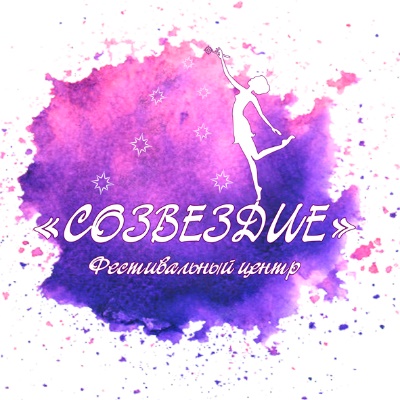 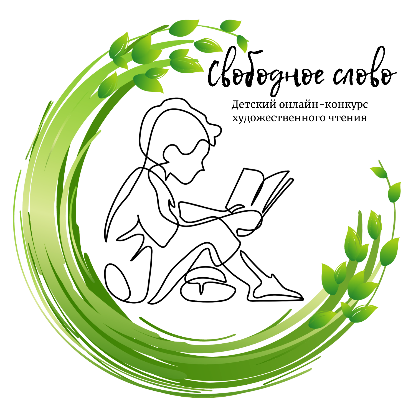 V Международный онлайн-конкурс художественного чтения  «СВОБОДНОЕ СЛОВО» ПоложениеОбщие положенияМеждународный онлайн-конкурс художественного чтения «Свободное слово», далее Конкурс, проводится в рамках Международного фестивального проекта «Свободный воздух», целью которого является развитие детского творчества в условиях нахождения в домашних условиях.Для участия в мероприятиях проекта «Свободный воздух» не требуются заранее подготовленные конкурсные материалы (видео сценического выступления), конкурсная работа для участия в проекте может быть подготовлена в домашних условиях. Фестивальный проект «Свободный воздух» создан для того, чтобы поддержать творческий рост участников, стремление к победам и желание заниматься любимым видом искусства.Организатором Фестивального проекта «Свободный воздух» является Фестивальный центр «Созвездие» (г. Москва)Конкурс художественного чтения «Свободное слово» проводится дистанционно, с размещением конкурсных работ в Интернет-сети.Сроки проведения: 1 этап – прием заявок на участие в Конкурсе (с 14 декабря 2020 г. по 3 января 2021 г.);2 этап – просмотр конкурсных видео приглашенными членами жюри (с 4 по 10 января 2021 г.);3 этап – награждение – рассылка по почте Дипломов участников и победителей Конкурса (с 11 января 2021 г.)		Цели и задачи КонкурсаКонкурс проводится в целях выявления и поддержки одаренных детей, формирования эстетических вкусов и потребностей в творческой самореализации средствами художественного творчества, воспитания активной жизненной позиции.Задачи Конкурса:- предоставление возможности проявления детских талантов в дистанционном формате;- популяризация жанра художественного слова;- приобщение к творческому чтению художественной литературы;- повышение исполнительского мастерства, интереса детей и подростков к искусству художественного слова;- создание условий для творческой самореализации, раскрытия и роста творческого потенциала детей и молодежи, гармоничного становления личности;- выявление одаренных детей в жанре художественного слова;- приобщение детей к лучшим образцам отечественной и мировой литературы.Особенностью конкурса является предоставление возможности получить обратную связь от членов жюри по каждому представленному произведению.  Ответ с пожеланиями, замечаниями и предложениями от профессиональных театральных деятелей повысит стремление детей к совершенствованию навыков художественного чтения и развитию актерских талантов.Порядок проведения КонкурсаКонкурс проводится в 3 этапа:1 этап – сбор заявок на участие и конкурсных видео-работ (с 14 декабря 2020 г. по 3 января 2021 г.);2 этап – просмотр конкурсных видео-работ членами жюри, определение победителей (с 4 по 10 января 2021 г.);3 этап – оглашение результатов Конкурса и рассылка дипломов участников и победителей Конкурса по почте (с 11 января 2021 г.)Состав жюри КонкурсаСостав жюри формируется и утверждается Оргкомитетом Конкурса из ведущих специалистов в области театрального искусства, педагогов театральных коллективов, профессиональных актеров, деятелей культуры и искусств.Условия участия в КонкурсеК участию в Конкурсе приглашаются дошкольники от 4 лет, школьники, учащиеся лицеев,гимназий, студенты техникумов, колледжей, училищ, участники клубных формирований учреждений культурно-досугового типа субъектов Российской Федерации. 	Участвовать могут как сольные исполнители, так и малые группы (от 2 до 5 участников).Сольные исполнители представляют конкурсное произведение длительностью не более 5 минут. Малые группы (дуэты, трио, ансамбли чтецов) представляют произведение длительностью не более 10 минут.Возрастные категории: Малыши – 4-6 лет,Дети – 7-10 лет,Подростки – 11-14 летМолодежь – 15-18 лет.Номинации:1) Поэзия,2) Проза,3) Театральная реприза,4) Исполнение авторского произведения (поэзия собственного сочинения).	Видео конкурсной работы должно быть записано в домашних условиях. К участию в Конкурсе не принимаются видео сценических выступлений, записанные до периода самоизоляции.От одного участника может быть представлено неограниченное количество номеров. На каждую конкурсную работу подается отдельная заявка.Заявки на участие в Детском онлайн-конкурсе художественного чтения «Свободное слово» принимаются до 03.01.2021 г.Заявки должны соответствовать установленной форме (См. Приложение 1)Вместе с Заявкой на участие необходимо прислать видеофайл конкурсной работы или ссылку на видео.Заявки принимаются на электронную почту: sozvezdie_fest@mail.ruКонкурсные работы передаются членам жюри для просмотра только после поступления оплаты участия в Конкурсе.Финансовые условия:Организационный взнос за каждую конкурсную работу составляет - 400 руб. (сольное исполнение), 600 руб. (при участии от 2 до 5 исполнителей)В Оргвзнос включено – участие в конкурсной программе, диплом в электронном и печатном виде за каждый представленный номер, обратная связь от членов жюри по каждой конкурсной работе,отправка наградой продукции за счет Оргкомитета Конкурса.Оплата в полном размере должна быть произведена не позднее окончания 1 этапа Конкурса (до 3 января 2021 г.)В случае возникновения непредвиденных обстоятельств, влекущих за собой отказ от участия в Конкурсе или изменения количества конкурсных работ или количества участников (в меньшую сторону), до 3 января 2021 г. условия возврата организационного взноса обсуждаются индивидуально. После 3 января 2021 г. возврат Оргвзноса не возможен.Оплата осуществляется после регистрации Заявки на участие Оргкомитетом фестиваля по выставленному счету.Технические требованияНа конкурс принимается видеозапись одного произведения на русском языке в исполнении участника длительностью не более 5 минут для сольного исполнителя, не более 10 минут для малой группы. Участник читает текст на память.Видеозапись конкурсной работы должна быть сделана в домашних условиях.Видеозапись должна обязательно содержать представление автора и названия исполняемого произведения или текстовый титр в начале видео или комментарий к видео. Видеосъемка должна производиться без выключения и остановки видеокамеры, с начала и до конца исполнения произведения. Монтаж не допускается. Во время исполнения программы на видео должно быть отчётливо видно лицо исполнителя. Видео низкого качества, видео снятое на «трясущиеся руки» к участию не допускается. Видеозапись не должна содержать логотипов или рекламу других конкурсов и фестивалей.Для участия в конкурсе принимается ссылка на видео, разрешением не менее 720 пикселей, опубликованное на любом из указанных файловых хостингов (YouTube, Облако Mail.Ru, Яндекс Диск, Google Drive), ссылка должна иметь открытый доступ и срок хранения материала не менее 30 дней с момента окончания срока приема заявок.НаграждениеЧлены жюри оценивают конкурсные работы по следующим критериям:- художественная значимость литературного материала и его соответствие возрасту исполнителя; - уровень исполнительского мастерства (артистичность, эмоциональность, умение передать образ слушателю, удерживать внимание аудитории); - сценическая культура; - техника речи.Максимальная оценка каждого критерия – 10 баллов. Общая максимальная оценка – 40 баллов. При подведении результатов высчитывается среднее арифметическое по каждой конкурсной работе.По решению жюри в каждой номинации и в каждой возрастной категории Участники награждаются дипломами «Лауреат I степени», «Лауреат II степени», «Лауреат III степени», «Дипломант». По решению жюри участники Конкурса могут награждаться специальными дипломами: за литературный материал; за педагогическую работу с исполнителями; самому юному и артистичному исполнителю.Результаты Конкурса пересмотру не подлежат.Результаты Конкурса будут оглашены 11 января 2021 г. в группе Фестивального центра «Созвездие» в социальной сети ВКонтакте, каждый участник получит таблицу с результатами по электронной почте.Отзывы от членов жюри будут отправлены каждому участнику по электронной почте после оглашения результатов Конкурса. Наградная продукция (Дипломы участников и победителей) будут отправлены по почте за счет Организаторов Конкурса.Контакты8(929)649-33-44 (рабочий),8(926)283-08-95 (мобильный) – Климова Людмила Владимировна,Эл. почта: sozvezdie_fest@mail.ruГруппа Фестивального центра «Созвездие» ВКонтакте: vk.com/sozvezdie_festАккаунт в Инстаграм: Instagram.com/sozvezdie_festСтраница в Facebook: facebook.com/sozvezdie.festСайт Фестивального центра «Созвездие» https://sozvezdie-fest.ru 